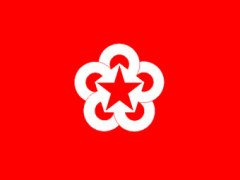 СЭВ — совет экономической взаимопомощи — межправительственная экономическая организация, созданная 5 января 1949 года по решению экономического совещания представителей ряда стран Восточной Европы.  Изначально в СЭВ вошли 11 стран: Народная Республика Болгария, СССР, Польская Народная Республика, Венгерская Народная Республика, Германская Демократическая Республика, Социалистическая Республика Вьетнам, Республика Куба, Монгольская Народная Республика, Социалистическая Республика Румыния, Чехословацкая Социалистическая Республика и Албания (которая с 1961 года в деятельности СЭВ участия не принимала). С 1961 года в решении некоторых вопросов совместно с СЭВ участвовала Югославия. В функции СЭВ входило содействие объединению и координации сотрудничества в планомерном развитии хозяйства, экономического и научно-технического прогресса, выравниванию уровней экономического развития стран-членов организации.  Штаб-квартира СЭВ находилась в Москве. Высшим органом СЭВ являлась сессия, руководство осуществлялось Исполнительным Комитетом и Секретариатом Совета, которые находились в Москве. На сессии определялись направления деятельности и обсуждались вопросы, входящие в компетенцию СЭВ. Активная деятельность СЭВ началась около 1960 года, когда руководство СССР пыталось сделать своего рода социалистическую альтернативу ЕЭС (Европейское экономическое сообщество или «общий рынок», предшественник Евросоюза).  На начало 1975 года СЭВ поддерживал отношения более чем с 30 международными, межправительственными и неправительственными экономическими и научно-техническими организациями. В октябре 1974 года организации был предоставлен статус наблюдателя в ООН. Через СЭВ координировалась бартерная система торговли между странами-участницами, проводилось согласование и взаимная привязка планов. На долю стран-членов СЭВ в 1975 приходилась треть мирового промышленного производства, хозяйственный потенциал этих государств вырос с 1949 года в несколько раз. Формально СЭВ был распущен в 1991 году.